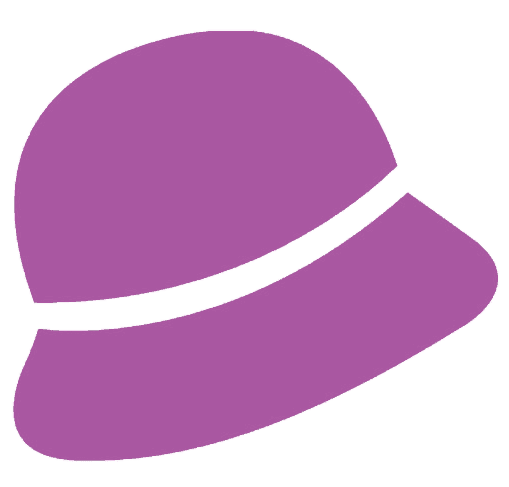 Blixen Klub Fredensborg - OnsdagReferat fra ordinær generalforsamling onsdag den 14. februar 2024 kl. 13.30-15.30 i Byens Hus, KokkedalDagsorden:Valg af dirigent, referent og 2 stemmetællere Gerda Meilby blev valgt som dirigent.Gerda konstaterede, at der er indkaldt rettidigt til generalforsamlingen ogretmæssigt efter Vedtægterne.Lisbeth Løbner blev valgt som referent.Valg af stemmetællere blev udsat for at afvente, om der ville blive brug for det i forbindelse med valget under pt. 5 og 6. Forkvindens beretningBente Hovgaard fremførte som formand sin beretning over det år, der er gået siden generalforsamling 2023.Bente nævnte bl.a., at vi p.t. har 131 medlemmer, og at der er tilstrømning til klubben.Formandens beretning blev godkendt.Godkendelse af regnskab Ad 3	 Regnskab for 2023 udsendes senest 24. januar via e-mail til medlemmerneRegnskabet er sendt ud inden generalforsamlingen, og Solveig svarede påspørgsmål fra deltagerne.Regnskabet blev godkendtGodkendelse af budget, herunder fastsættelse af kontingentAd 4	Bestyrelsen foreslår 250 kr. i kontingent for kalenderåret 2024Budget for 2024 udsendes senest 24. januar via e-mail til medlemmerneOrientering om forhøjelse af forplejningsgebyr fra 30 til 40 kr.      Budgettet er sendt ud inden generalforsamlingen.      Solveig gennemgik budgettet for det kommende år og svarede på spørgsmål fra      deltagerne.      Det blev vedtaget, at kontingentet hæves til 250 kr.      Det blev også vedtaget, at prisen for kaffe/kage til medlemsmøderne hæves til       40 kr.      Vi får færre midler fra kommunens §18 pulje det kommende år. Vi får 24.000 kr.      Der var en drøftelse af økonomien i forbindelse med, at flere foredragsholdere skal      have et honorar. Et medlem foreslog, at man kunne betale lidt mere til      medlemsmøder, der havde dyrere foredragsholdere. Det var der tilslutning til       blandt deltagerne.        Bestyrelsen vil se på det fra gang til gang.       Budgettet blev godkendt.Valg til bestyrelsen Ad 5	Bestyrelsesmedlem Solveig Treffers er på valg og modtager genvalgBestyrelsesmedlem Lisbeth Løbner er på valg og modtager genvalgSolveig Treffers og Lisbeth Løbner blev begge genvalgt.Valg af suppleanter til bestyrelsen (2 stk.)Ad 6	Jette Olsen modtager ikke genvalgSuppleant Mie Madsen er på valg og modtager genvalgValg af suppleant: Bestyrelsen foreslår Marianne HellenEn tak til Jette Olsen, for hendes arbejde som suppleant i bestyrelsen. Mie Madsen blev genvalgt.Marianne Hellen blev valgt som suppleant.Valg af revisorAd 7 	Revisor Kjeld Kragelund modtager ikke genvalgValg af revisor: Bestyrelsen foreslår Mie MadsenMie Madsen blev valgt som revisor.Behandling af bestyrelsens og medlemmernes forslag Der er ikke indkommet nogen forslag hverken fra medlemmerne eller fra bestyrelsen. EventueltMette Riber spurgte ind til navneskilte. Solveig vil lave nye navneskilte til medlemmerne for det kommende år.Jette Boesen spurgte, om der kunne holdes en pause i foredragene til medlemsmøderne, så man kunne nå at snakke sammen ved bordene.Nu får vi kaffen i starten af medlemsmødet. Skal det være før, midt i eller efter foredraget? Det var der flere forskellige holdninger til.Gerda konkluderede, at det tages op i arrangementsgruppen.Gerda takkede for god ro og orden.Tak til Gerda for at føre os sikkert igennem dagsorden.Referatet er godkendt af Gerda Mejlby som dirigent på mødet.